CONTENIDO EN ALÉRGENOS DE CADA PLATO-CONTENIDO EN ALÉRGENOS DE CADA PLATO-PLATOS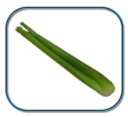 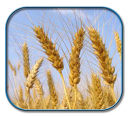 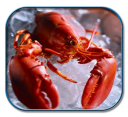 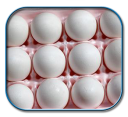 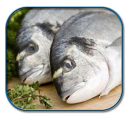 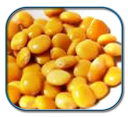 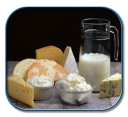 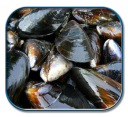 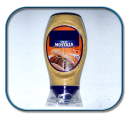 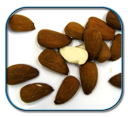 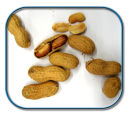 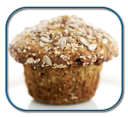 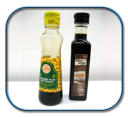 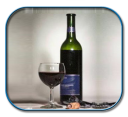 ApioCerealesconglutenCrustaceossHuevosPescadoAltramucesLecheMoluscosMostazaFrutos de cáscaraCacahuetesSésamoSojaSulfitosCROQUETASXXXCROQUETAS SIN CLUTENXCROCANTES MORCILLAXXSAQUITOS CARRILLERAXXXXROLLITOS CARNEXXXROLLITOS VERDURAXXXXTORTILLAS CAMARONXXALCACHOFAS CHIPS BERENJENAxxCHIPIRONES ANDALUZAXXMEJILLONES AL MOJOXXENSALADILLA GAMBONXXPATATAS REVOLCONASCHURRITOS POLLOXXXTABLA DE JAMONPATATAS ALI BRAVASXXTRIO DE HUMUSKATAYFY CON PERLAS DE MOZARELLA Y PESTOXXXXPLATOSPLATOSApioCerealesconglutenCrustaceossHuevosPescadoAltramucesLecheMoluscosMostazaFrutos de cáscaraCacahuetesSésamoSojaSulfitosSulfitosPROVOLONEPROVOLONEXHUEVOS MANUELA HUEVOS MANUELA XCOQUINASCOQUINASXXXTARTA DE FOIETARTA DE FOIECHANQUETES CON HUEVOCHANQUETES CON HUEVOXXFLOR DE CEBOLLAFLOR DE CEBOLLAPARRILLADA DE VERDURASPARRILLADA DE VERDURASENSALADA DE RULO DE CABRAENSALADA DE RULO DE CABRAXXENSALADA LA MANUELAENSALADA LA MANUELAXXXXXENSALADA DE QUINOAENSALADA DE QUINOAXXHAMBURGUESA VEGGIEHAMBURGUESA VEGGIEXXRISOTTO DE BOLETUSRISOTTO DE BOLETUSXRIGATONI EN PAPILLOTERIGATONI EN PAPILLOTEXXXLASAÑA DE RABOLASAÑA DE RABOXXXXXLASAÑA DE RABO SIN GLUTENLASAÑA DE RABO SIN GLUTENXXXXPLATOSPLATOSApioCerealesconglutenCrustaceossHuevosPescadoAltramucesLecheMoluscosMostazaFrutos de cáscaraCacahuetesSésamoSojaSulfitosSulfitosALBONDIGAS LA MANUELAALBONDIGAS LA MANUELAXXXXHAMBURGUESA LA MANUELAHAMBURGUESA LA MANUELAXXHAMBURGUESA LA MANUELA SIN GLUTENHAMBURGUESA LA MANUELA SIN GLUTENXSTAK TARTARSTAK TARTARXXXXSOLOMILLO DE BUEYSOLOMILLO DE BUEYLOMO DE VACALOMO DE VACACORDERO CONFITADOCORDERO CONFITADOXXXCACHOPOCACHOPOXXXRABO DE TORORABO DE TOROXXCARRILLERAS CARRILLERAS XXATUN A LA BRASAATUN A LA BRASAXXXXTARTAR DE ATUNTARTAR DE ATUNXXXXXCHIPIRONES PLANCHACHIPIRONES PLANCHAXXBACALAO CONFITADOBACALAO CONFITADOXXTARTAR VIEIRATARTAR VIEIRAXXXXXPLATOSPLATOSApioCerealesconglutenCrustaceossHuevosPescadoAltramucesLecheMoluscosMostazaFrutos de cáscaraCacahuetesSésamoSojaSulfitosSulfitosPOSTRE MANUELAPOSTRE MANUELAXXXXTARTA DE QUESOTARTA DE QUESOXXXTARTA DE ZANAHORIATARTA DE ZANAHORIAXXXXCOULANT DE CHOCOLATECOULANT DE CHOCOLATEXXXXCOULANT DE CHOCOLATE SIN CLUTENCOULANT DE CHOCOLATE SIN CLUTENXXXTIRAMISUTIRAMISUXXXHELADO MANDARINAHELADO MANDARINAXHELADO VIOLETAHELADO VIOLETAXXHELADO TURRONHELADO TURRONXXXCARAMELO SALADOCARAMELO SALADOXXRED VELVEDRED VELVEDXXXXPIÑAS FRESCASPIÑAS FRESCASXLa información sobre los alérgenos se basa en los datos facilitados por nuestros proveedores homologados, no siendo responsables de la exactitud y veracidad de dicha información. Debido a los procesos de elaboración de los productos durante sus distintas fases hasta su consumo, no es posible excluir la presencia accidental de trazas de otros alérgenos distintos de los aquí recogidos. La información sobre los alérgenos puede sufrir variaciones. Por favor, consulte siempre la última actualizaciónLa información sobre los alérgenos se basa en los datos facilitados por nuestros proveedores homologados, no siendo responsables de la exactitud y veracidad de dicha información. Debido a los procesos de elaboración de los productos durante sus distintas fases hasta su consumo, no es posible excluir la presencia accidental de trazas de otros alérgenos distintos de los aquí recogidos. La información sobre los alérgenos puede sufrir variaciones. Por favor, consulte siempre la última actualizaciónLa información sobre los alérgenos se basa en los datos facilitados por nuestros proveedores homologados, no siendo responsables de la exactitud y veracidad de dicha información. Debido a los procesos de elaboración de los productos durante sus distintas fases hasta su consumo, no es posible excluir la presencia accidental de trazas de otros alérgenos distintos de los aquí recogidos. La información sobre los alérgenos puede sufrir variaciones. Por favor, consulte siempre la última actualizaciónLa información sobre los alérgenos se basa en los datos facilitados por nuestros proveedores homologados, no siendo responsables de la exactitud y veracidad de dicha información. Debido a los procesos de elaboración de los productos durante sus distintas fases hasta su consumo, no es posible excluir la presencia accidental de trazas de otros alérgenos distintos de los aquí recogidos. La información sobre los alérgenos puede sufrir variaciones. Por favor, consulte siempre la última actualizaciónLa información sobre los alérgenos se basa en los datos facilitados por nuestros proveedores homologados, no siendo responsables de la exactitud y veracidad de dicha información. Debido a los procesos de elaboración de los productos durante sus distintas fases hasta su consumo, no es posible excluir la presencia accidental de trazas de otros alérgenos distintos de los aquí recogidos. La información sobre los alérgenos puede sufrir variaciones. Por favor, consulte siempre la última actualizaciónLa información sobre los alérgenos se basa en los datos facilitados por nuestros proveedores homologados, no siendo responsables de la exactitud y veracidad de dicha información. Debido a los procesos de elaboración de los productos durante sus distintas fases hasta su consumo, no es posible excluir la presencia accidental de trazas de otros alérgenos distintos de los aquí recogidos. La información sobre los alérgenos puede sufrir variaciones. Por favor, consulte siempre la última actualizaciónLa información sobre los alérgenos se basa en los datos facilitados por nuestros proveedores homologados, no siendo responsables de la exactitud y veracidad de dicha información. Debido a los procesos de elaboración de los productos durante sus distintas fases hasta su consumo, no es posible excluir la presencia accidental de trazas de otros alérgenos distintos de los aquí recogidos. La información sobre los alérgenos puede sufrir variaciones. Por favor, consulte siempre la última actualizaciónLa información sobre los alérgenos se basa en los datos facilitados por nuestros proveedores homologados, no siendo responsables de la exactitud y veracidad de dicha información. Debido a los procesos de elaboración de los productos durante sus distintas fases hasta su consumo, no es posible excluir la presencia accidental de trazas de otros alérgenos distintos de los aquí recogidos. La información sobre los alérgenos puede sufrir variaciones. Por favor, consulte siempre la última actualizaciónLa información sobre los alérgenos se basa en los datos facilitados por nuestros proveedores homologados, no siendo responsables de la exactitud y veracidad de dicha información. Debido a los procesos de elaboración de los productos durante sus distintas fases hasta su consumo, no es posible excluir la presencia accidental de trazas de otros alérgenos distintos de los aquí recogidos. La información sobre los alérgenos puede sufrir variaciones. Por favor, consulte siempre la última actualizaciónLa información sobre los alérgenos se basa en los datos facilitados por nuestros proveedores homologados, no siendo responsables de la exactitud y veracidad de dicha información. Debido a los procesos de elaboración de los productos durante sus distintas fases hasta su consumo, no es posible excluir la presencia accidental de trazas de otros alérgenos distintos de los aquí recogidos. La información sobre los alérgenos puede sufrir variaciones. Por favor, consulte siempre la última actualizaciónLa información sobre los alérgenos se basa en los datos facilitados por nuestros proveedores homologados, no siendo responsables de la exactitud y veracidad de dicha información. Debido a los procesos de elaboración de los productos durante sus distintas fases hasta su consumo, no es posible excluir la presencia accidental de trazas de otros alérgenos distintos de los aquí recogidos. La información sobre los alérgenos puede sufrir variaciones. Por favor, consulte siempre la última actualizaciónLa información sobre los alérgenos se basa en los datos facilitados por nuestros proveedores homologados, no siendo responsables de la exactitud y veracidad de dicha información. Debido a los procesos de elaboración de los productos durante sus distintas fases hasta su consumo, no es posible excluir la presencia accidental de trazas de otros alérgenos distintos de los aquí recogidos. La información sobre los alérgenos puede sufrir variaciones. Por favor, consulte siempre la última actualizaciónLa información sobre los alérgenos se basa en los datos facilitados por nuestros proveedores homologados, no siendo responsables de la exactitud y veracidad de dicha información. Debido a los procesos de elaboración de los productos durante sus distintas fases hasta su consumo, no es posible excluir la presencia accidental de trazas de otros alérgenos distintos de los aquí recogidos. La información sobre los alérgenos puede sufrir variaciones. Por favor, consulte siempre la última actualizaciónLa información sobre los alérgenos se basa en los datos facilitados por nuestros proveedores homologados, no siendo responsables de la exactitud y veracidad de dicha información. Debido a los procesos de elaboración de los productos durante sus distintas fases hasta su consumo, no es posible excluir la presencia accidental de trazas de otros alérgenos distintos de los aquí recogidos. La información sobre los alérgenos puede sufrir variaciones. Por favor, consulte siempre la última actualizaciónLa información sobre los alérgenos se basa en los datos facilitados por nuestros proveedores homologados, no siendo responsables de la exactitud y veracidad de dicha información. Debido a los procesos de elaboración de los productos durante sus distintas fases hasta su consumo, no es posible excluir la presencia accidental de trazas de otros alérgenos distintos de los aquí recogidos. La información sobre los alérgenos puede sufrir variaciones. Por favor, consulte siempre la última actualización